Md. Minal Nahin1409 Dr. Martin Luther King Jr. St., Indianapolis, Indiana       (+1)-3179983340       minal.nahin@gmail.com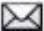 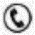 RESEARCH INTERESTS Aerosol Science and Molecular Dynamics Computer Aided design, control and simulation, Applied Engineering Mathematics Renewable energy and Thermal Engineering
 Mechatronics, Robotics and Control
 Aerodynamics, Fluidics & Computational Fluid dynamics (CFD)EDUCATION Masters of Science in Mechanical Engineering,Purdue School of Engineering and technology, IUPUIExpected Graduation: May 2017
 Bachelor of Science in Mechanical Engineering
Bangladesh University of Engineering and Technology (BUET), February 2013.
CGPA: 3.80/4.00, Merit Position: 04/143 (top 3%)PROFESSIONAL EXPERIENCE
 Lecturer, Dept. of MPE, Ahsanullah University of Science and Technology, Bangladesh (April 2013-Asugut 2016)
Courses instructed: 
Theory: Applied Engineering Mathematics, Fluid Mechanics, Control Engineering, Instrumentation and Measurement.
Sessional: Mechanical engineering drawing (Manual and CAD), Basic thermodynamics, Control engineering, Heat and mass transfer.INDUSTRY AND RESEARCH EXPERIANCES IUPUI Mechanical Engineering Department Research Assistant in Molecular Kinetic Lab for designing an inverted Drift Tube (ongoing)
 Undergraduate Project: Automatic Paper sorting and stapling machine. This machine was able to do three works: paper sorting from different places, place them on a bed one
after another and then stapling them as a set. Microcontroller and other electrical chips were used and
programmed for that.
 Industrial Attach: Aftab Automobiles Limited (Bus body fabrication unit), Dhaka (March 2012 - April, 2012)
At the time of training, my project was to design the full bus body interior shape. All parts were
successfully drawn and assembled by Solid Works.
 Undergraduate Thesis: Feasibility Study of Designing a Green Room in Bangladesh by Energy Usage Pattern Analysis Using Simulation Based Approach. This thesis had three sections and three simulations. A room was drawn by google sketch up and using energy plus electrical energy required was calculated. Using MATLAB Simulink solar water heater simulation was done and a software was made using LabView to calculate wind energy at different heights. In all cases, the environmental conditions of Bangladesh were used.
 Training: Basic Microcontroller organized by Institute of Engineers, Bangladesh (IEB).
 Self-learning: I designed fluid power system circuits using Automation Studio at undergraduate level.
 Lab setup: At my working place, I was involved in designing and implementing some Lab applications for Heat and mass Transfer Lab.ACADEMIC HONORS
 Government Scholarship in junior secondary school examination (District First)
 Government Scholarship in secondary school certificate examination
 Government Scholarship in higher secondary school certificate examination
 Dean’s List award in University for result
 University Merit ScholarshipsPUBLICATIONS
 M.M. Nahin, M. Hasan and M. Mamun, “A Simulation Based Approach to the Evaluation of Applicability of Solar Water Heating in Extracting Solar Energy in Bangladesh” International Conference on Physics for Energy and Environment 2014, Bangladesh Physical Society.
 Mahmud Hasan , Md Minal Nahin ,Mohammad Mamun, “A Simulation Based Approach to Ascertaining the Viability of Solar Cell and Wind Power Establishments in Designing a Green Room in Bangladesh”,10th International Conference on Mechanical Engineering, ICME 2013, Procedia Engineering 90, 680-685.
 Toukir Islam, Minal Nahin and Mohammad Abu Abrar, “Numerical Study of Laminar Boundary Layer Using Navier Stokes Equation and Finite Volume Method”, International Conference on Mechanical, Industrial and Materials Engineering 2013, ICMIME2013
 Debasish Adhikary , Muhammad Ziaur Rahman , Md. Minal Nahin , Muhammad Soyeb Bin Abdullah,
“Design and Implementation of Regenerative breaking system”, Conference on Smart Materials, Adaptive Structures and Intelligent Systems (SMASIS), ASME 2013.TECHNICAL SKILLS
 Programming language: C , MPLAB
 Scientific Computational Tool: MATLAB
 Simulation Tool: Energy Plus with Google sketch up , Simulink (MATLAB) , Automation Studio , ANSYS
(Mechanical APDL & Fluent) , COMSOL , PvSyst , RET screen , Proteus, SIMION 8.1 (for ion optics simulation)
 Computer Aided Design: SolidWorks, Auto CAD, Catia
 Operating System: Windows